oznaczenie sprawy: FH/ 01/ 01/ 21 	                 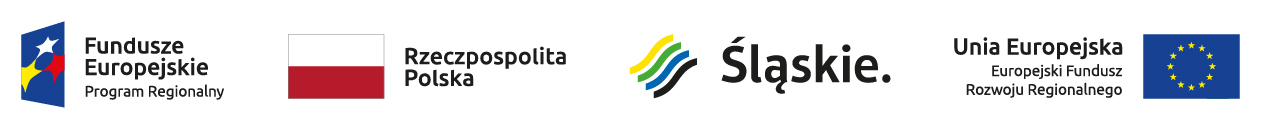 „Dostawa aparatury badawczej dla potrzeb Śląskiego Centrum Badań i Pomiarów 
dla cyfrowych systemów łączności radiowej”prowadzonym w trybie przetargu nieograniczonego o wartości przekraczającej  progi unijne,  o których mowa w  art. 3 ustawy z dnia  11 września 2019r.  Prawo zamówień publicznychnumer referencyjny sprawy: FH/ 01/ 01/ 21Sieć Badawcza Łukasiewicz – Instytut Technik Innowacyjnych EMAG40-189 Katowice, ul. Leopolda 31 – dalej „Zamawiający”Telefon: + 48 32 200 77 00Adres poczty elektronicznej: zamowienia.publiczne@emag.lukasiewicz.gov.plAdres strony internetowej prowadzonego postępowania:  https://emag.eb2b.com.plAdres strony internetowej, na której udostępniane będą zmiany i wyjaśnienia treści SWZ oraz inne dokumenty zamówienia bezpośrednio związane z postępowaniem o udzielenie zamówienia: https://emag.eb2b.com.plGodziny urzędowania od poniedziałku do piątku od 07:00 do 15:00, z wyjątkiem dni ustawowo wolnych 
od pracy.Dokumentacja postępowania dostępna jest pod linkiem:https://platforma.eb2b.com.pl/open-preview-auction.html/234644/dostawa-aparatury-badawczej-dla-potrzeb-slaskiego-centrum-badan-i-pomiarow-dla-cyfrowych-systemow-lacznosci-radiowej